ТОП-3 инструмента для парсинга аудитории из соцсетейКак и чем собирать пользователей для рекламыЧто такое парсинг? Данным словом профессионалы обозначают автоматизированный сбор каких-либо данных с различных ресурсов. Если говорить о социальных сетях, чаще всего оттуда парсят идентификационные номера пользователей по нужным критериям. Затем подгружают в рекламные кабинеты и показывают таргетированную рекламу. Есть и другое применение – рассылка в личные сообщения. Но это уже спам, и он под запретом.Сейчас вы узнаете о нескольких сервисах и программах, которые выполняют сбор аудитории из ВК, Инстаграма, Одноклассников и даже Фейсбука.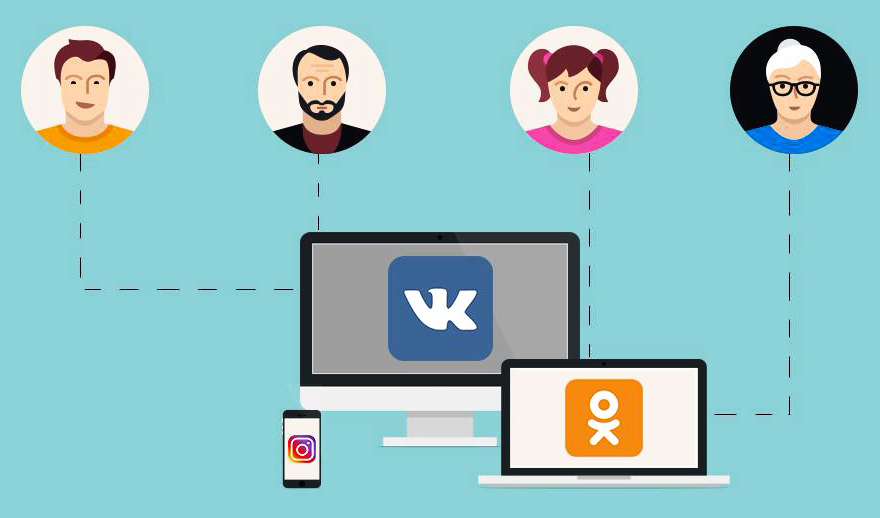 VK.BARKOV.NETМощный онлайн-инструмент, позволяющий парсить аудиторию из ВКонтакте и Одноклассников. Для каждого вида сбора есть свой собственный скрипт.Какие виды парсинга доступны для ВК:Расширенный поиск по всему ВК (по ГЕО, интересам, тексту статуса, используемым мобильным устройствам, личным отношениям, религии или просто по ФИО).Сбор аудитории по активностям (комментарии, посты, обсуждения, лайки, проголосовавшие в опросах, отправившие заявки в друзья и т.д.).Парсинг тех, кто состоит в определенных группах (все участники, недавно вступившие, по критериям, авторы постов, администраторы).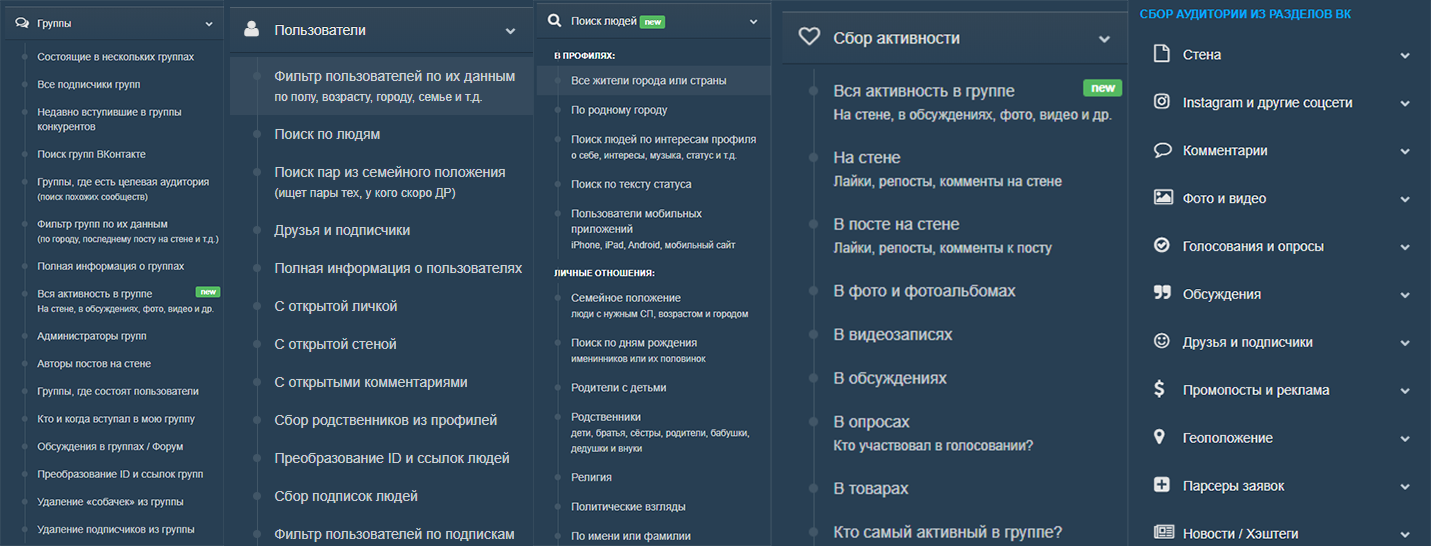 Какие виды парсинга доступны для ОК:Пользователи, состоящие в нескольких группах (пересечения).Администраторы сообществ (наделенные правом управления группой).Поиск людей по стране, городу, возрасту (ограничение результата в 1000 id).Сбор друзей, гостей страницы.Парсинг пользователей с открытой личкой/стеной из сообществ.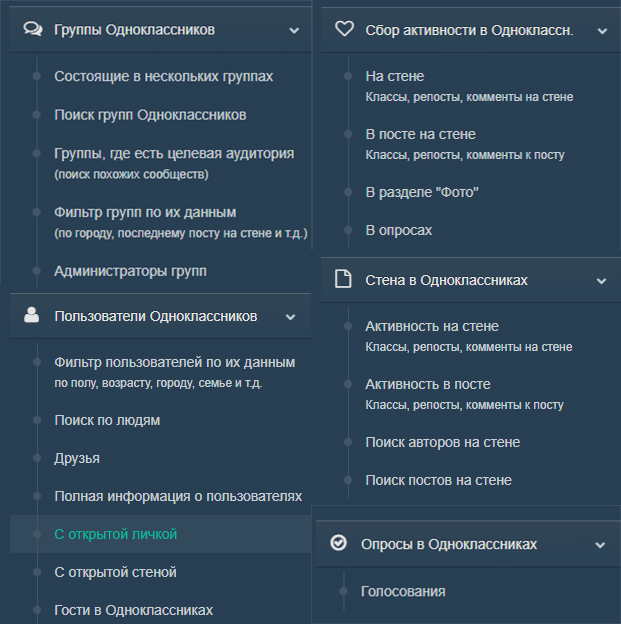 Тарифы сервиса:Разовый (24 часа) – 199 рублей.Базовый (1 месяц) – 599 рублей.Профессиональный (3 месяца) – 1399 рублей.Максимальный (1 год) – 4999 рублей.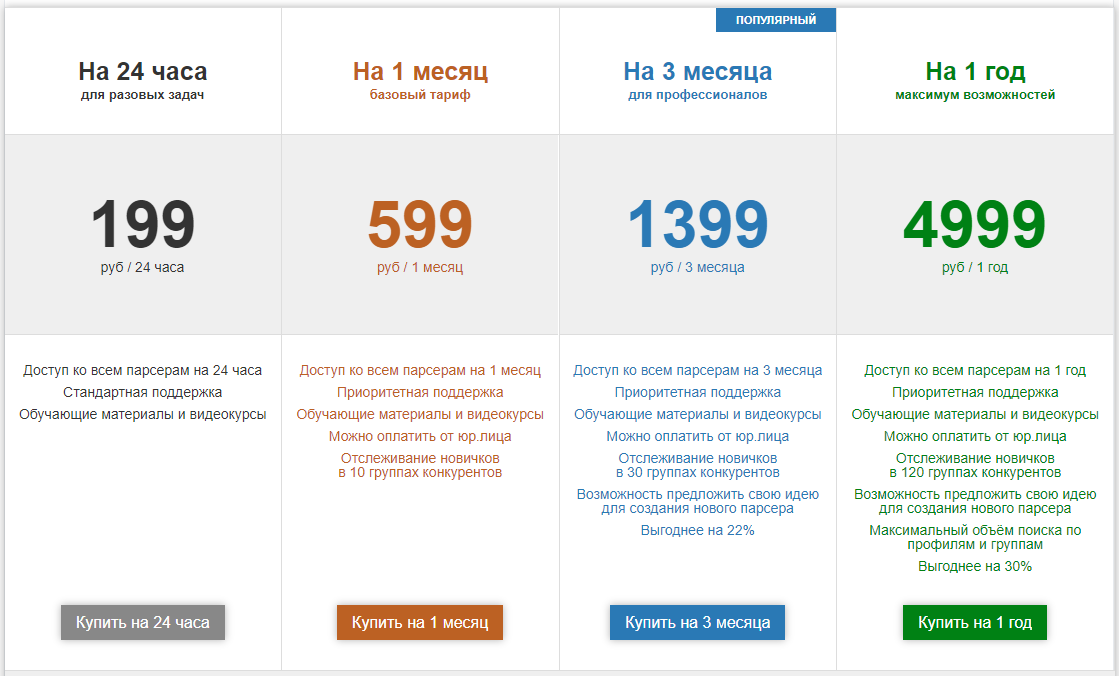 У каждого тарифа свои преимущества и ограничения. Но стоит заметить, что некоторые виды парсинга доступны на бесплатной основе. Например, сбор аудитории из опросов ВК.INSTAPARSER.RUОблачный сервис, задача которого – парсить аудиторию из Инстаграма, фильтровать ее по различным критериям, а также мониторить новые активности на страницах.Сбор пользователей (подписчиков и подписок), в рамках Instagram возможен из других аккаунтов, с опубликованных постов, с хештегов и геолокации.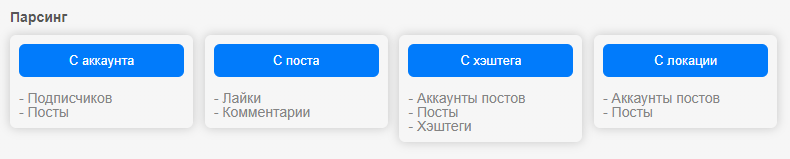 В настройках парсинга можно указать множество критериев:Что именно собирать (логины или id).Парсинг дополнительных данных (телефон, E-mail, имя, ссылка и др.).Метод сбора (через веб или мобильный API).Приватность страниц (открытые, либо закрытые).Наличие аватара (хотя, редко у кого его нет в Инстаграме).Активирован ли бизнес-аккаунт или авторский.Наличие сториз и вечных историй в публикациях.Количество подписчиков/подписок/постов на страницах.Коэффициенты вовлеченности по лайкам и комментариям.Соотношение подписок по отношению к подписчикам (отсеять массфолловеров).Дата последней публикации поста (сколько дней назад это было).Белый и черный списки слов (должны и не должны быть в имени, БИО страниц).Однако владельцы сервиса рекомендуют собирать аудиторию без указания критериев, а уже потом воспользоваться инструментом для фильтрации готового списка ID.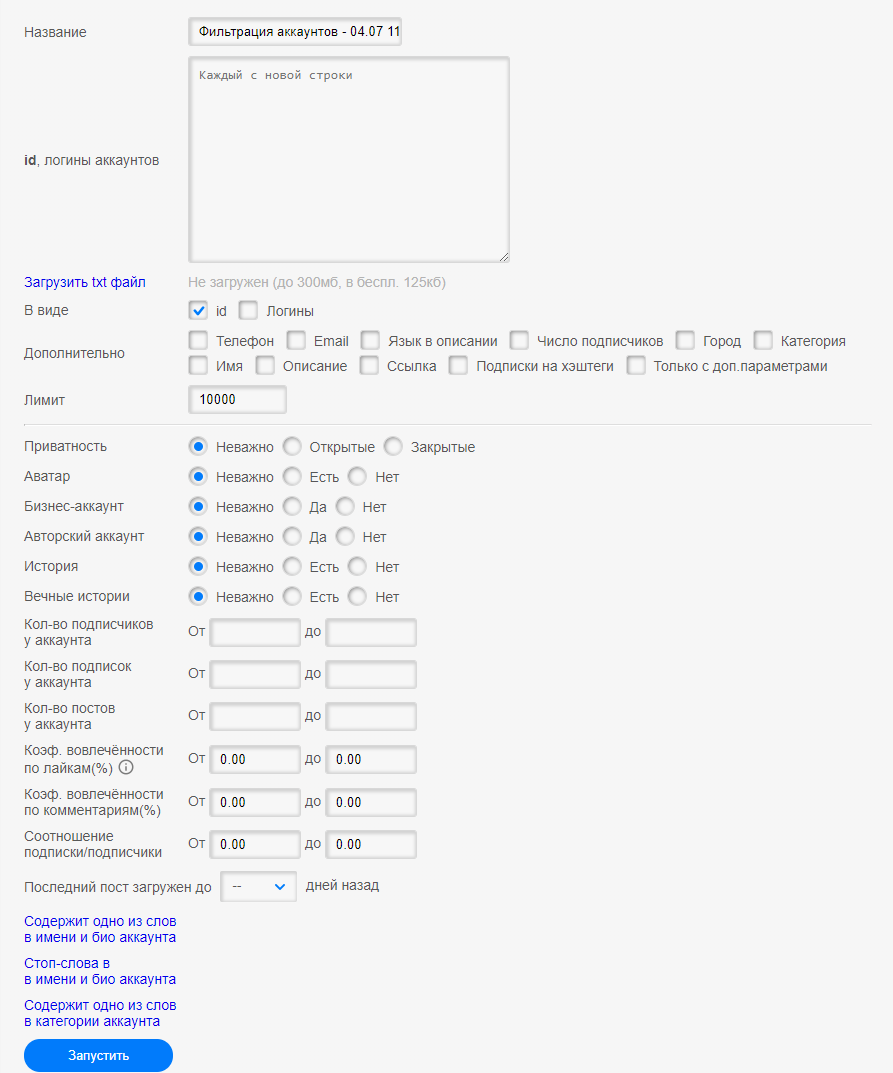 Тарифы сервиса:Минимальная стоимость пользования – 150 рублей (без доступа к фильтрации юзеров).Если нужна фильтрация, то от 220 рублей в месяц. Цена может быть выше, если нужно будет нарастить мощность и скорость парсинга/сортировки. Возможен выбор большего количества аккаунтов, хештегов и ГЕО-точек для одновременного сбора, а также потоков для фильтрации в процессе парсинга или по списку.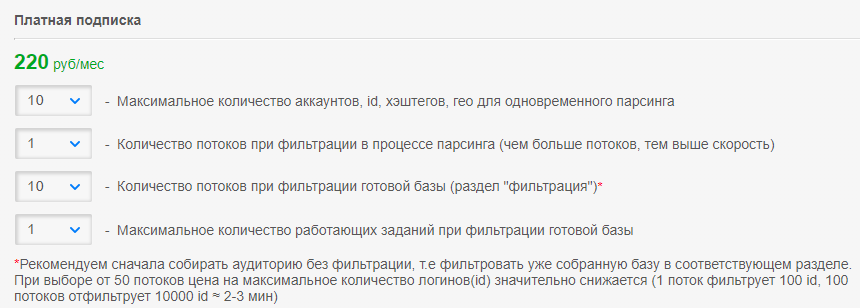 Оплатить доступ к сервису можно через Яндекс.Деньги, банковскую карту, мобильным платежом с 3 российских операторов. Возможны и другие способы оплаты, но только с помощью специалистов поддержки INSTAPARSER.FBSenderБесплатная программа для парсинга аудитории из Фейсбука. Есть и функции рассылок, лайкинга, но в данной статье мы их рассматривать не будем.В отличие от предыдущих инструментов, этот инструмент нужно установить на свой компьютер под управлением Windows. Затем следует добавить и авторизовать аккаунт на Фейсбуке. Советуем использовать левый профиль, так как его, скорее всего, заблокируют после парсинга. Также лучше будет сохранить свою анонимность с помощью прокси/VPN.Функционал по сбору пользователей находится в разделе «Поиск».Какие виды парсинга из Фейсбука реализованы в FBSender:Сбор аудитории из групп соцсети (бизнес-страницы недоступны).Парсинг друзей конкретных пользователей по списку.Поиск и сохранение лайкнувших определенные записи.Сбор комментаторов, выразивших свое мнение под постами.Парсинг оставивших записи на стенах пользователей или групп.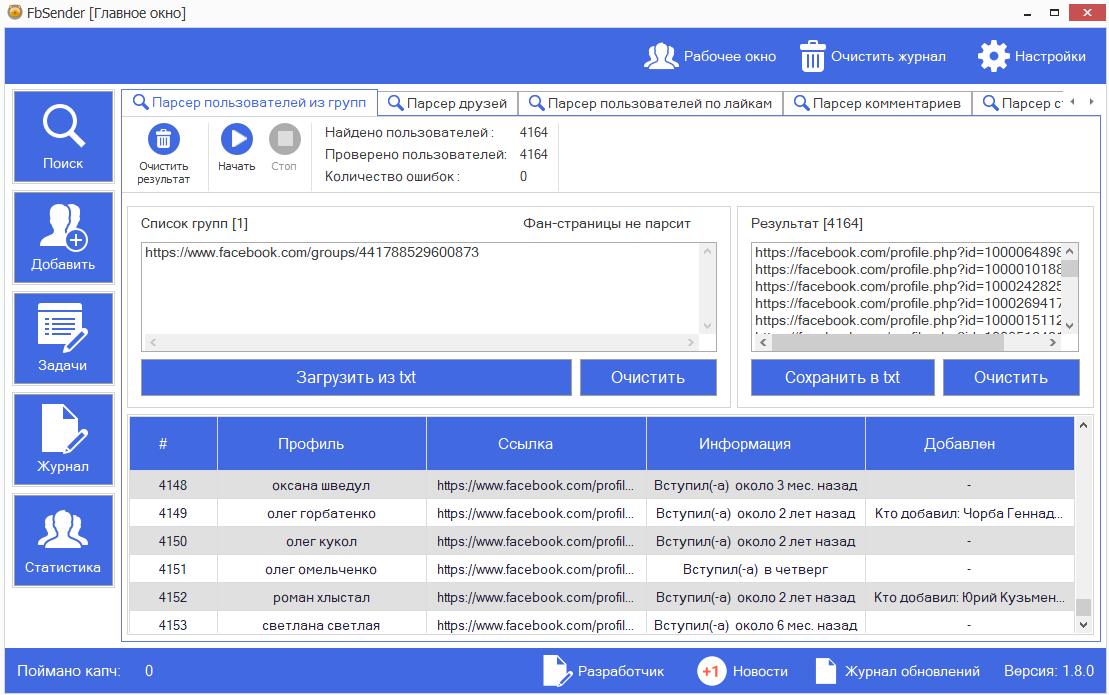 Результатом такого парсинга становятся прямые ссылки на пользователей. Также внизу программы есть таблица с дополнительными данными: имя и фамилия юзера, ссылка, когда вступил в сообщество, кто добавил (если имело место добавление). Эти сведения можно экспортировать в Excel. Для этого нужно кликнуть правой кнопкой мыши по любому пункту, выбрать «Выделить всю таблицу», затем «Сохранить в эксель». Программа может подвиснуть, но затем сохранит результат и снова будет готова к работе.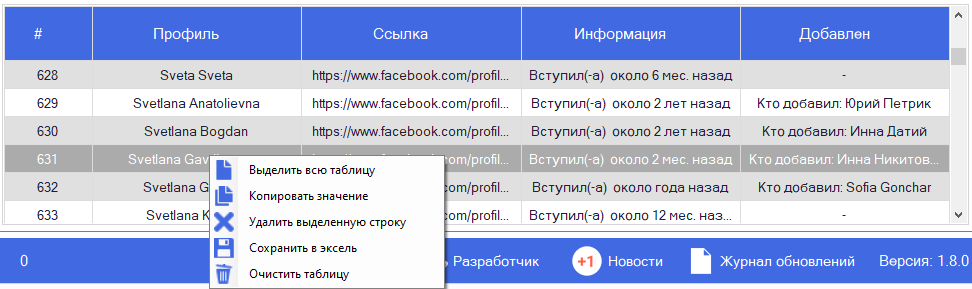 На этом наш небольшой обзор инструментов для сбора аудитории из соцсетей закончен. Конечно, если говорить о ВК и Инстаграме, есть множество других сервисов и софтов. Возможно, мы когда-то расскажем и о них. Ну, а пока желаем приятного пользования!